РезюмеДовженко Олександр ЮрійовичМета : здобуття посади менеджера з продажуДата народження: 19.03.1988. м.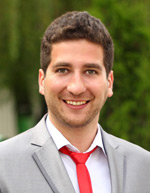 Місто: КиївСімейне положення: не одруженийТелефон: +3 087 739-52-33E-mail: star @gmail.comОсвіта:Вища (очна) 2005-2010 р.р. соціальний інститутСпеціальність: рекламаДодаткове до вищого (очне) 2005-2008 р.р. соціальний інститутСпеціальність: перекладач у сфері професійної комунікаціїДосвід роботи:Додаткова інформація:Знання іноземних мов: англійська розмовнаВолодіння комп'ютером: на рівні досвідченого користувача (Microsoft Office, Інтернет, Adobe Photoshop )Особисті якості: вміння встановлювати ділові контакти та розвивати їх, відповідальність, уважність, лідерські якості, висока працездатність.Рекомендації з попереднього місця роботи:«ТОВ Рекламна компанія №1»Генеральний директор: Циганок Віталій Сергійовичт. 3-099-876-77-82Очікуваний рівень зарплати: 25 000 грн.Готовий розпочати роботу найближчим часом.04.02.2011 - 01.02.2013ТОВ «Рекламна компанія №1»Посада: менеджер з продажу рекламних послугПосадові обов'язки:аналіз ринку, проведення зустрічей із клієнтамиукладання угод, контроль дебіторської заборгованостіпостпродажне обслуговування клієнтів03.05.2008-04.02.2011ТОВ «Кепітал Менеджмент»Посада: менеджер з продажу фінансових продуктівПосадові обов'язки:робота із клієнтською базою;проведення переговорів та презентацій послуг компанії;виконання планових показників та укладання договорів;